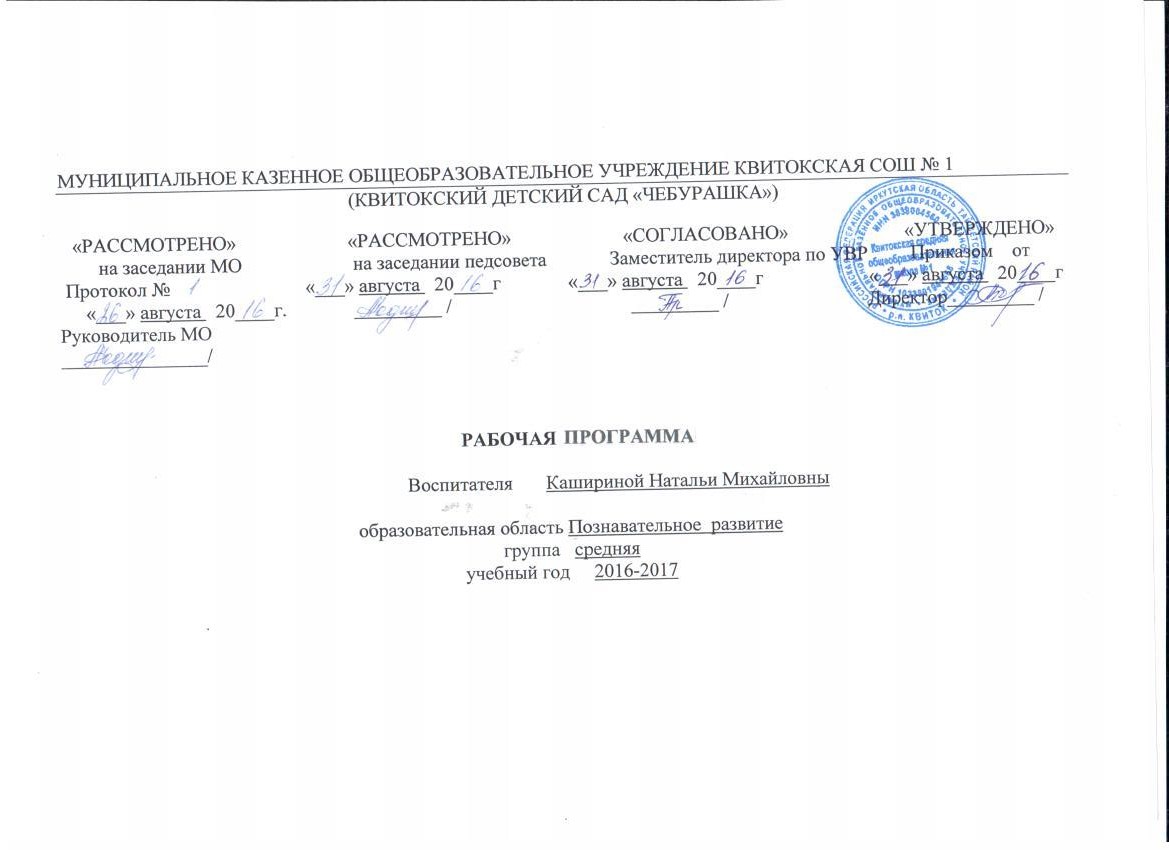 Ознакомление с окружающим миромПояснительная записка	   Рабочая  программа курса «Ознакомление с окружающим миром» составлена на основе авторской программы «Здравствуй мир» А.А.Вахрушева   и является обязательной частью образовательной программы дошкольного образования       Одна из характернейших и ярких черт дошкольников – любознательность. Дети постоянно задают вопросы и хотят получить ответы на них в тот же момент. Ребёнок, поскольку его жизненный опыт ещё невелик, познаёт мир, сравнивая его с собой, как наиболее известным ему объектом. Поэтому вся программа написана с позиции узнающего мир дошкольника. Она позволяет показать всеобщую взаимосвязь ребёнка со всей окружающей его действительностью. Цель курса - научиться объяснять окружающий мир в процессе выполнения заданий по осмыслению своего опыта, способствовать развитию дошкольника, знакомство с родным языком.Общими задачами всех занятий по курсу «Ознакомление с окружающим миром» с детьми являются формирование навыков общения (взаимодействия), активация и обогащение словарного запаса, а также развитие моторики, внимания и мышления.Цели и задачи курса определяют и методику проведения занятий. В основе лежит игра. В процессе игры дети моделируют реальные и вымышленные ситуации в созданном ими мире. Как можно больше вопросов и как можно меньше рассказов – это важнейший принцип проведения занятий. Задавая вопросы, пробуждающие фантазию и творчество ребёнка, педагог незаметно руководит творчеством ребёнка, побуждая его самостоятельно открывать окружающий мир и его закономерности.                                                                              Планируемые результаты освоения программы       К концу года дети средней группы могут:• Называть самые разные предметы, которые их окружают в помещениях, на участке, на улице; знать их назначение, называть свойства и качества, доступные для восприятия и обследования.• Проявлять интерес к предметам и явлениям, которые они не имели (не имеют) возможности видеть.• Уметь рассказывать о своем родном селе.• Называть домашних животных и знать, какую они пользу приносят человеку.• Различать и называть некоторые растения ближайшего окружения.• Называть времена года.• Знать и соблюдать элементарные правила поведения в природе.Материально-техническое обеспечение:        Наглядно-дидактические пособия: «Овощи, фрукты, ягоды», «Рыбы. Насекомые», «Деревья, грибы, цветы», «Профессии. Человечки, схемы, знаки», «Посуда», «Одежда, обувь», «Игрушки. Инструменты. Спортивный инвентарь», «Дом, улицы, транспорт. Мебель. Электроприборы», «Продукты питания», «Птицы», «Животные».Муляжи фруктов и овощей.Наборы игрушек  диких и домашних животных.Плакаты с государственной символикой.Глобус и карта России.Пособие для дошкольников «Здравствуй, мир!»         Учебно-методическое обеспечение:Здравствуй, мир! Окружающий мир для дошкольников 2-7 лет. Методические рекомендации для воспитателей, учителей и родителей / под ред. А.А.Вахрушева – М.: Баласс, 2013.Кочемасова Е.Е., Белова И.К., Вахрушев А.А. Здравствуй, мир! Пособие по ознакомлению с окружающим для детей 3-4 лет. Часть 1 – М.: Баласс, 2013. Интернет- ресурсы: http://nsportal.ru/,   maam.ru,  detsad-kitty.ru,    vospitatel.com.uaКалендарно-тематическое планированиеОзнакомление с окружающим миром               Количество часов __38__ в год,  в неделю  1 Планирование составлено на основе  авторской программы А.А.Вахрушева «Здравствуй, мир!» - М.:, Баласс,2013Введение в математику                                                                                                      Пояснительная запискаРабочая  программа по курсу «Введение в математику» составлена на основе авторской программы М.В.Корепановой, С.А.Козловой, «Моя математика» и является обязательной частью образовательной программы дошкольного образования.Программа математического развития дошкольников является начальным звеном единого непрерывного курса математики: дошкольники-начальная школа-основная школа-старшая школа, который создаётся в рамках Образовательной системы «Школа2100».Цель курса - всестороннее развитие личности ребёнка, его кругозора, интеллекта, личностных качеств.Задачи обучения:1)Развитие основных групп общеучебных умений:- интеллектуальных (умение отличать новое от уже известного; сравнивать и группировать предметы и их образы, находить ответы на вопросы, делать выводы);- организационных (определять цель деятельности, планировать её, работать по предложенному плану, оценивать полученный результат);- коммуникативных (слушать и понимать чужую речь, грамотно оформлять свою мысль в устной речи, выполнять различные роли в учебной группе);- оценочных (определять и высказывать самые простые, общие для всех людей правила поведения в предложенных ситуациях).2) Формирование основных групп предметных умений для данной возрастной группы детей:- умение производить простейшие вычисления на основе действий с конкретными предметными множествами и измерений величин с помощью произвольно выбранных мерок- умение читать и записывать сведения об окружающем мире на языке математики;- узнавать в объектах окружающего мира изученные геометрической  формы;- строить цепочки рассуждений.3) Формирование мотивации учения, интереса к математике и процесса обучения в целом.4) Развитие внимания и памяти.5) развитие креативности и вариативности.В курсе выделяют несколько содержательных линий: числа, величины, простые арифметические задачи на сложение и вычитание, элементы геометрии, элементы логического мышления, ознакомление с пространственными и временными отношениями, конструирование.Планируемые  результаты освоения программыК концу года ребёнок может знать и уметь: Различать, из каких частей составлена группа предметов, называть их характерные особенности (цвет, форму, величину);Считать до 5 (количественный счет), отвечать на вопрос «Сколько всего?»;Сравнивать две группы путем поштучного соотнесения предметов (составление пар);Раскладывать 3-5 предметов различной величины (длина, ширина, высота) в возрастающем (убывающем) порядке; рассказывать о величине каждого предмета в ряду;Различать и называть треугольник, квадрат, прямоугольник; шар, куб, цилиндр; знать их характерные отличия;Находить в окружающей обстановке предметы, похожие на знакомые фигуры;Определять направления движения от себя (направо, налево, вперед, назад, наверх, вверх, вниз);Различать правую и левую руки;Определять части суток.Программно-методическое  обеспечение:Образовательная программа «Детский сад 2100». Образовательная программа для детейсреднего возраста (3-5 лет). образовательная программа дошкольного образования (Проект) / под науч. ред. О.В. Чиндиловой. – М.: Баласс, 2012.Корепанова М.В., Козлова С.А. «Моя математика» для детей младшего и среднего дошкольного возраста: Методические рекомендации для педагогов. – М.: Баласс, 2008. – 128 С. (Образовательная система «Школа 2100». Комплексная программа «Детский сад 2100».).Дидактическое  пособие:    Овощи, фрукты, ягоды.ДеревьяПрофессии. ПосудаОдеждаИгрушки. Спортивный инвентарьДома, улицы, транспорт. Мебель. Электроприборы Продукты питания Рыбы. Насекомые Птицы        ЖивотныеОбучающие  картинки (Посуда, одежда, животные Сибири)Интернет-ресурсы:  detsad-kitty.ru,   nsportal.ru,  planetadetstva.netКалендарно-тематическое планирование«Введение в математику»            Количество часов _38   в год,  в неделю  1             Планирование составлено на основе авторской программы математического развития дошкольников 3-7 лет             М.В.Корепановой, С.А.Козловой, «Моя математика» -  М.: Баласс, 2014КонструированиеПояснительная записка	Рабочая программа курса «Конструирование»  составлена на основе авторской программы «Конструирование и художественный труд в детском саду» Куцаковой Л.В и является обязательной частью образовательной программы дошкольного образования. Целью реализации программы является - развитие конструкторских и художественных способностей детей. Основные задачи программы: сформировать у дошкольников познавательную и исследовательскую активность, стремление к умственной деятельности; приобщить детей к миру технического и художественного изобретательства; развивать эстетический вкус, конструктивные навыки и умения.Главное в программе - развитие личности, его индивидуальности, творческого потенциала, основанное на принципах сотрудничества и сотворчества с взрослыми, без запретов и категорических отрицаний со стороны воспитателя. Она нацеливает на естественное и непринуждённое приобщение детей к миру прекрасного, на развитие активного интереса к народному прикладному творчеству, архитектуре, к миру предметов и вещей, созданных людьми, на воспитание уважения к их творцам.Планируемые результаты освоения программыК концу года дети могут знать и уметь:Знать, называть, использовать детали строительного материала;Уметь располагать кирпичики, платины вертикально;Изменять постройки, надстраивая или заменяя одни детали другими;Различать части постройки по величине (большая – маленькая, длинная – короткая, высокая – низкая, узкая – широкая).Использовать строительные детали с учетом и конструктивных свойств;Преобразовывать постройки в соответствии с заданием воспитателя;Сгибать прямоугольный лист бумаги пополам.Материально-техническое обеспечение:Строительный материалНожницы, клей, салфетка, дощечкиБумага, картонУчебно - методическое пособие:Куцакова Л.В. Конструирование из строительных материалов. Система работы в средней группе. – М.: ТЦ Сфера, 2013.Куцакова Л.В. Конструирование и художественный труд в детском саду. М.: ТЦ Сфера, .Куцакова. Л.В. «Занятия по конструированию из строительного материала в средней группе детского сада». Конспекты занятий. Издательство Мозайка- синтез. Москва 2010.Интернет- ресурсы: nsportal.ru  maam.ru,   detsad-kitty.ru,   vospitatel.com.ua,   doshvozrasКалендарно-тематическое планированиеКонструирование             Конструирование проходит совместно с математикой              Количество часов__20  в год, в 2 недели  1 раз    Планирование составлено на основе авторской программы Куцаковой Л.В. «Конструирование и художественный труд в детском               саду» - М.:, ТЦ Сфера,2014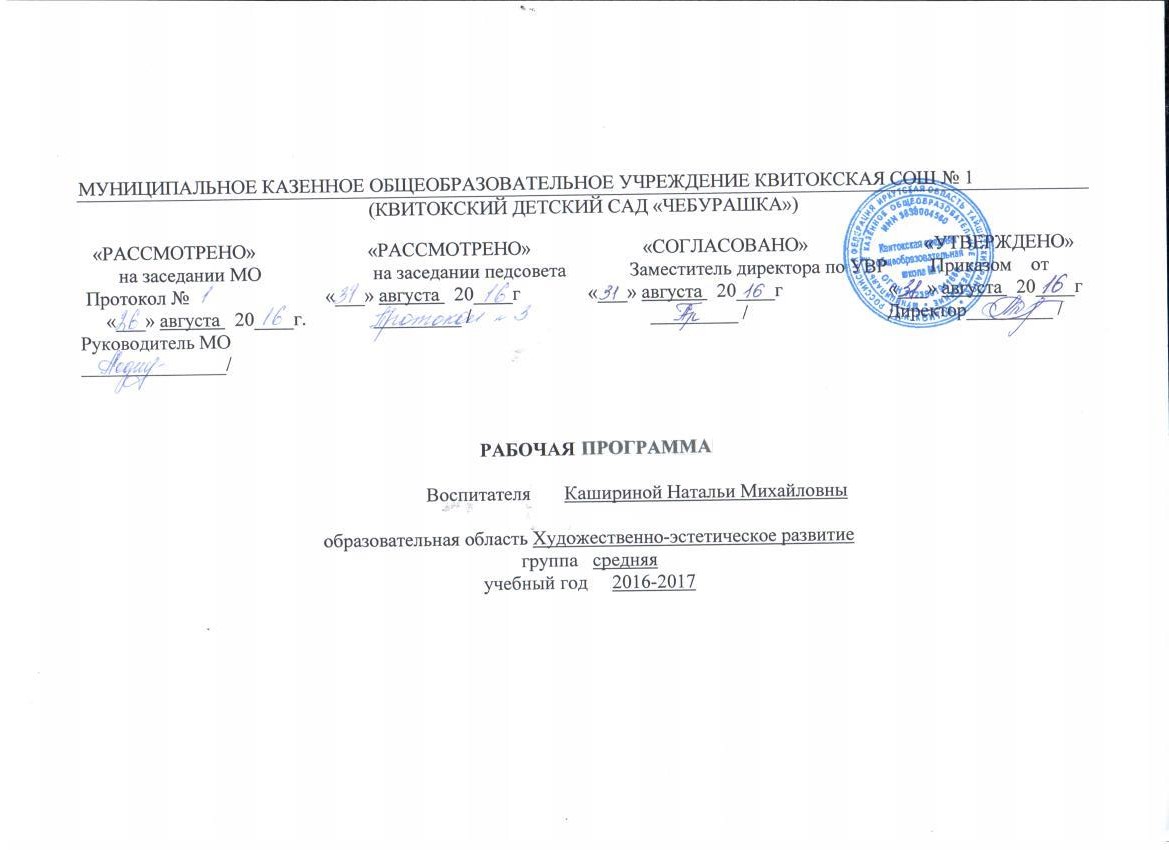 Введение в художественную литературуПояснительная запискаРабочая программа курса «Введение в художественную литературу» составлена на основе авторской  программы  Гербовой  В.В. «Приобщение детей к художественной литературе» и  является обязательной частью образовательной программы дошкольного учреждения.Художественная литература и фольклор занимают в жизни ребёнка дошкольного возраста важное место.Основной целью в ведение в художественную литературу является - приучение к чтению, привитие детям интереса к художественной литературе, знакомству с ее различными жанрами и формами; развитие эмоционального отклика на произведения, поступки персонажей; передача своего отношения к ним. Читательские интересы старших дошкольников довольно разнообразны. Они с удовольствием слушают и обсуждают произведения на нравственную тему, о природе и животных, своих сверстников.Данные возрастные  особенности дошкольников позволяют определить такие задачи приобщения ребенка к книге, как:-учить детей выражать свое отношение к прочитанному, услышанному;-учить детей сопереживать, сочувствовать литературным героям;-формировать у детей первоначальные представления о построении художественных текстов, об их жанровых особенностях;-развивать творческое воображение детей. Планируемые результаты освоения программыК концу года ребёнок может знать и уметь: С интересом рассматривать иллюстрации детских книг;Называть любимую сказку, прочесть понравившееся стихотворение, под контролем взрослого выбрать с помощью считалки водящего;С помощью взрослого драматизировать (инсценировать) небольшие сказки.Материально-техническое обеспечение:Художественные произведенияИллюстрации к художественным произведениямУчебно-методическое обеспечение:1. Гербова В.В. Приобщение детей к художественной литературе. Программа и методические рекомендации.- М.: Мозаика-Синтез,20082.Книга для чтения в детском саду и дома: 5-7 лет.- М.: Издательство Оникс,2010Интернет- ресурсы: nsportal.ru,    maam.ru,      detsad-kitty.ru,      doshvozrast.ruКалендарно-тематическое планированиеВведение в художественную литературу              Количество часов __38__в год,  в неделю  1               Планирование составлено на основе авторской программы Гербовой  В.В. «Приобщение детей к художественной литературе».              М.:,- Мозаика-Синтез,2008Художественно-эстетическое развитие (Введение в художественную литературу рисование, лепка/аппликация)Пояснительная записка            Рабочая  программа курса «Синтеза искусств (рисование, лепка, аппликация)» составлена на основе авторской программы «Цветные ладошки» И.А.Лыковой   и является обязательной частью образовательной программы дошкольного образования.         Дошкольник в своём эстетическом развитии проходит путь от элементарно-наглядного-чувственного впечатления до созидания оригинального образа (композиции) адекватными изобразительно - выразительными  средствами. Движение от простого образа-представления к эстетическому обобщению, от восприятия цельного образа как единичного к осознанию его внутреннего смысла и пониманию типичного осуществляется под влиянием взрослых, передающих детям основы культуры детям.        Цель реализации программы является - направленное и последовательное воспитание у детей эстетической  культуры в целях формирования эстетического отношения к окружающему миру. Задачи художественно  - творческого развития детей 4-5лет:знакомить детей с произведениями разных видов искусства (живопись, графика, народное и прикладное искусство, архитектура)обращать внимание детей на образную выразительность разных объектов в искусстве, природном и бытовом окружении.поощрять детей воплощать в художественной форме свои представления, переживания, чувства, мысли.обогащать содержание изобразительной деятельности в соответствии с задачами познавательного и социального развития детей старшего дошкольного возраста.учить детей грамотно отбирать содержание рисунка, лепки, аппликации.поддерживать желание передавать характерные признаки объектов и явлений на основе представлений, полученных из наблюдений или в результате рассматривания репродукций, фотографий, иллюстраций в детских книгах.совершенствовать изобразительные умения во всех видах художественной деятельности: форма изображаемых объектов, их характерные признаки; передавать их несложные движения.поддерживать стремление самостоятельно сочетать знакомые техники, помогая осваивать новые, по собственной инициативе объединятьразные способы изображения (аппликация и рисование)формировать представления о художественных ремёслах.показывать способы экономного использования художественных материаловсоздавать условия для свободного, самостоятельного экспериментирования с художественными материалами.Планируемые  результаты освоения программыК концу года дети средней группы могут: В рисованииВыделять выразительные средства дымковской и филимоновской игрушки, проявлять интерес к книжным иллюстрациям.Изображать предметы и явления, используя умение передавать их выразительно путем создания отчетливых форм, подбора цвета, аккуратного закрашивания, использования разных материалов: карандашей, красок, (гуашь) и др.;Предавать несложный сюжет, объединяя в рисунке несколько предметов, располагая их на листе в соответствии с содержанием сюжета;Украшать силуэты игрушек элементами дымковской и филимоновской росписи.В лепкеСоздавать образы разных предметов и игрушек, объединять их в коллективную композицию; использовать все многообразие усвоенных приемов.В аппликацииПравильно держать ножницы и резать ими по прямой, по диагонали (квадрат, прямоугольник), вырезать круг из квадрата, овал – из прямоугольника, плавно срезать и закруглять углы;Аккуратно наклеивать изображение предметов, состоящих из нескольких частей;Подбирать цвета в соответствии с цветом предметов или по собственному желанию;Составлять узоры из растительных форм и геометрических фигур.Дидактическое  пособие:    Овощи, фрукты, ягоды.ДеревьяПрофессии. ПосудаОдеждаИгрушки. Спортивный инвентарьДома, улицы, транспорт. Мебель. Электроприборы Продукты питания Рыбы. Насекомые Птицы        ЖивотныеМатериально-техническое обеспечение:Иллюстрации по временам годаИзображения птиц, рыб, зверейИллюстрации к сказкам, изображающие животныхИгрушки, Муляжи овощей и фруктовНаглядно-дидактическое пособие «Дошкольникам об искусстве»Цветная бумага и картонНожницы, альбомы, пластилин Кисти для клея, клей, матерчатые салфетки, дощечкиЦветные карандаши, краски, кисти, бумажные салфетки, баночкиУчебно-методическое  обеспечение: 1. Лыкова И.А. Программа художественного воспитания, обучения и развития детей 2-7 лет «Цветные ладошки».- М.:ИД «Цветной мир»,20112. Лыкова И.А. Изобразительная деятельность в детском саду. Старшая группа (художественно-эстетическое развитие): учебно-методическое пособие. - М.:ИЗ «Цветной мир»,2013Интернет- ресурсы: detsad-kitty.ru;        vospitatel.com.uahttp://nsportal.ru/;      maam.ru;     doshvozrast.ruКалендарно-тематическое планированиеРисованиеЛепка и аппликация проходят в чередовании с конструированием.Количество часов 38 в год, в неделю 1 занятиеПланирование составлено на основе программы  художественного воспитания, обучения и развития детей 2-7 лет Лыковой И.А. «Цветные ладошки», М.:, Издательский дом «Цветной мир»,2013Календарно-тематическое планированиеЛепка/аппликация              Лепка и аппликация проходят в чередовании.              Количество часов _38   в год, в 2 недели 1 раз              Планирование составлено на основе программы  художественного воспитания, обучения и развития детей 2-7 лет              Лыковой И.А. «Цветные ладошки», М.:, Издательский дом «Цветной мир»,2013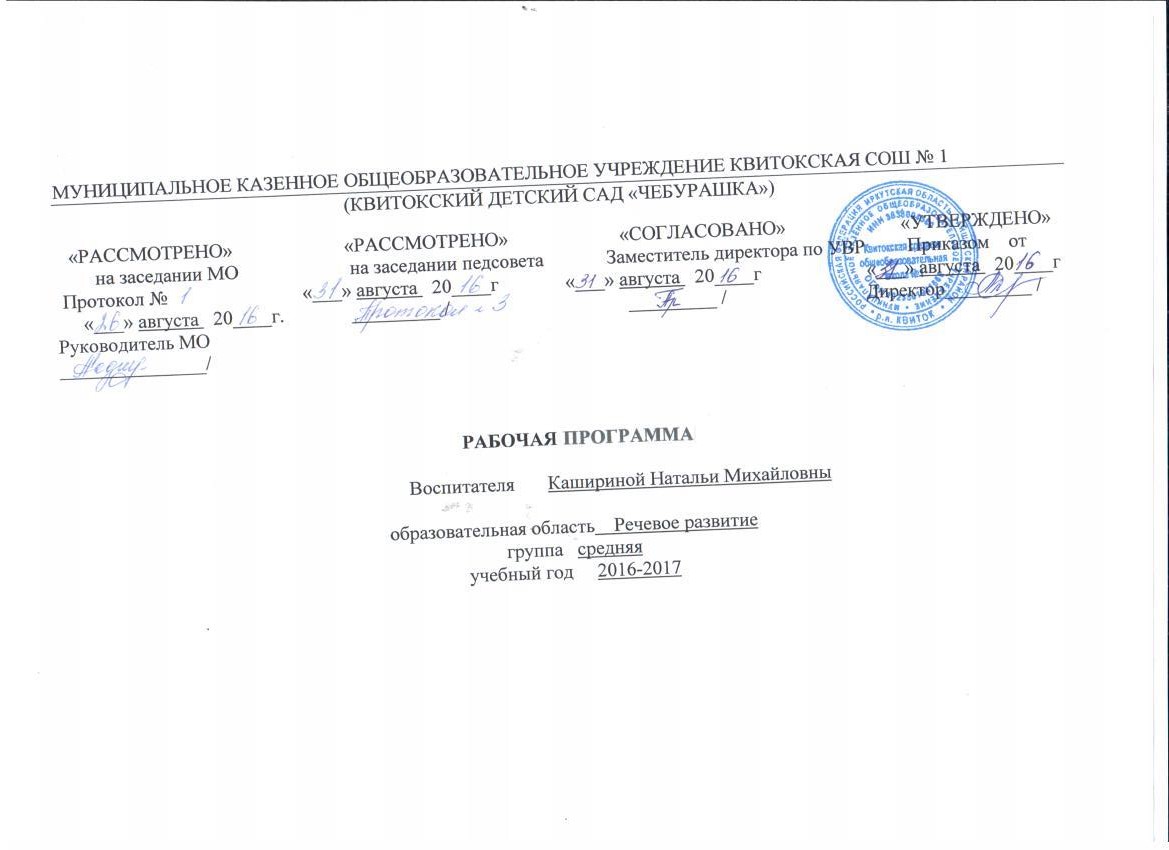 Развитие речи и подготовка к обучению грамотеПояснительная запискаРабочая  программа курса «Развитие речи и подготовка к обучению грамоте » составлена на основе авторской программы «По дороге к Азбуке» Т.Р.Кисловой   и является обязательной частью образовательной программы дошкольного образования.Целью реализации программы является - обеспечение процесса речевого развития дошкольников на всех возрастных этапах.Задачи:развитие умений говорения и слушания, формирования опыта чтения слогов;развитие интереса и внимания к слову, к собственной речи и речи окружающих;обогащение активного и пассивного словаря; развитие грамматического строя речи, умений связной речи с опорой на речевой опыт ребёнка;развитие фонематического слуха, совершенствование звуковой культуры речи детей;обучение звуко-слоговому анализу слов;развитие мелкой моторики руки.Содержание работы1.Развитие связной речи: - обучение ответам на вопросы , диалогической речи:- обучение подробному пересказу текста по зрительной опоре;- обучение составлению рассказа-описания, рассказа по сюжетной картинке, по серии картинок;- «чтение» и составление слогов и слов с помощью условных обозначений.2. Лексическая работа:- обогащение словарного запаса детей;- создание условий для употребления новых слов в собственной речи (конструирование словосочетаний и предолжений).3. Развитие звуковой культуры речи:- знакомство с органами артикуляции, способами произнесения звука, его условным обозначением;- знакомство с классификацией звуков: согласные и гласные звуки; твёрдые и мягкие, звонкие и глухие согласные.4. Развитие фонематического слуха:- выделение звука в начале, конце и середине слова, определение положения звука в слове; - выделение в слове гласных звуков, согласных звуков, твёрдых, мягких, звонких, глухих согласных.5. Обучение звуко-слоговому анализу:- звуковой анализ состава слогов и слов;- дифференциация понятий «звук» и «буква»;- соотнесение букв и звуков.6. Работа по развитию мелкой моторики руки (штриховка, обведение по контуру)Планируемые  результаты освоения программыК концу года ребёнок может знать и уметь: Значительно увеличить свой словарь за счет слов, обозначающих предметы и явления, не имеющие места в собственном опыте ребенка.Активно употреблять слова, обозначающие эмоциональное состояние (сердитый, печальный), этические качества (хитрый, добрый), эстетические характеристики, разнообразные свойства и качества предметов.Понимать и употреблять слова – антонимы; образовывать новые слова по аналогии со знакомыми словами (сахарница – сухарница).Осмысленно работать над собственным произношением, выделять первый звук в слове.Осмысливать причинно-следственные отношения; употреблять сложно - сочиненные и сложно - подчиненные предложения;Подробно с детализацией рассказывать и повторами рассказывать о содержании сюжетной картинки, с помощью взрослого повторять образцы описания игрушки, драматизировать отрывки из знакомых произведений.Активно сопровождать речью свою деятельность (игровые, бытовые и другие действия.Дидактическое  пособие:    Овощи, фрукты, ягоды.ДеревьяПрофессии. ПосудаОдеждаИгрушки. Спортивный инвентарьДома, улицы, транспорт. Мебель. Электроприборы Продукты питания Рыбы. Насекомые Птицы        ЖивотныеОбучающие  картинки (Посуда, одежда, животные Сибири)Интернет-ресурсы: detsad-kitty.ru, nsportal.ru, planetadetstva.netУчебно-методическое  обеспечение:Кислова Т.Р. «По дороге к Азбуке» Методические рекомендации для воспитателей, логопедов, учителей и родителей к частям 1 и 2. – М.: Баласс, 2013.Календарно-тематическое планированиеРазвитие речи и подготовка к обучению грамоте            Количество часов  38  в год, в неделю  1            Планирование составлено на основе авторской программы Кисловой Т.Р. «По дороге к Азбуке». - М.:, Баласс,2010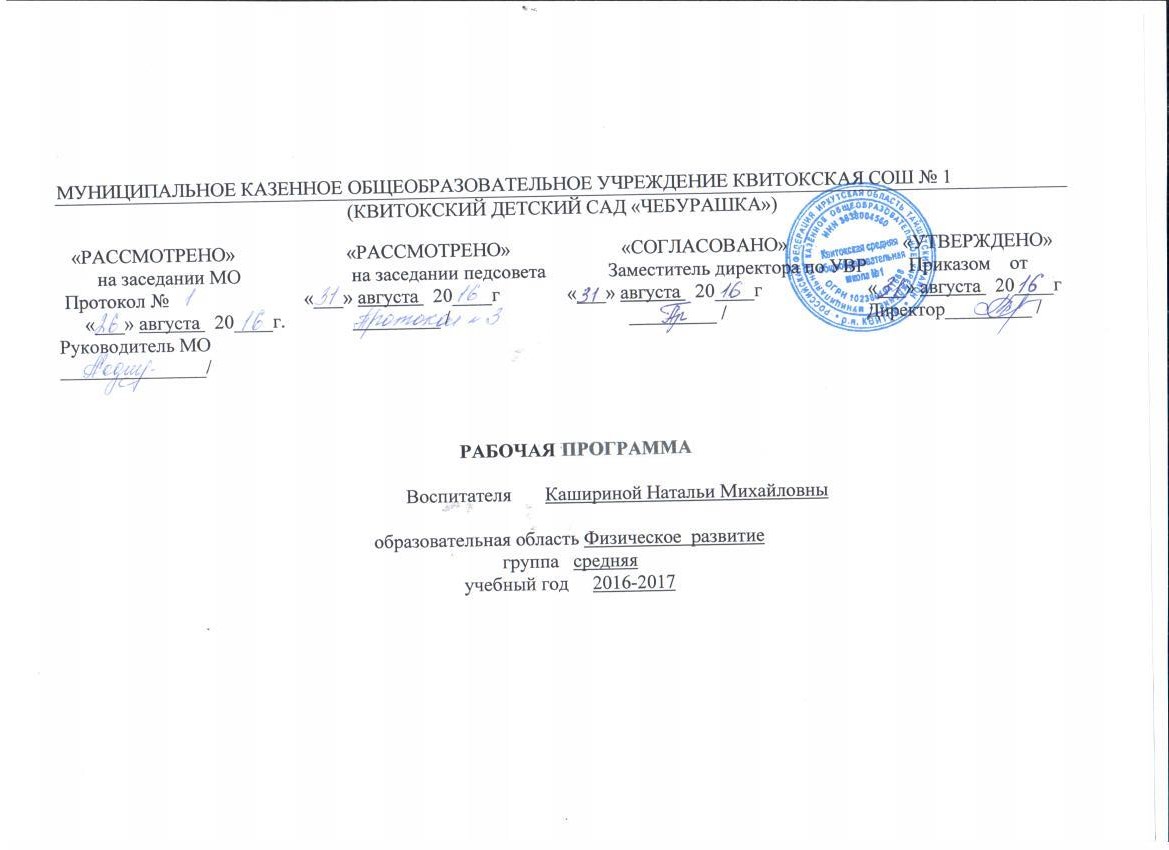 Физическая культураПояснительная запискаРабочая  программа курса «Физическая культура» составлена на основе авторской программы «Физическое воспитание в детском саду» Э.Я.Степаненковой и является частью образовательной программы дошкольного образования. Ведущие цели программы - создание благоприятных условий для полноценного образования, воспитания и развития ребенка в дошкольном детстве, формирование основ базовой культуры личности, развитие психических и физических качеств в соответствии с возрастными и индивидуальными способностями, подготовка детей к жизни в школе и современном обществе. Задачи программы:Воспитание психофизических качеств (ловкости, быстроты, гибкости, выносливости, силы и др.);Развитие координации движений, функции статического и динамического равновесия,  умения ориентироваться в пространстве;Формирование способности к самоконтролю за качеством выполняемых движений;Создание обстановки, способствующей формированию навыков личной гигиены.Формы организации двигательной деятельности детей:- Физкультурные занятия- Утренняя гимнастика- Самостоятельная двигательная деятельность- Игровая деятельность- Подвижные игры. Программа предусматривает расширение индивидуального двигательного опыта ребенка, последовательное обучение движениям и двигательным действия.Планируемые результаты освоения программыК концу года дети могут знать и уметь:Ходить и бегать, соблюдая правильную технику движений;Ползать разными способами: опираясь на кисти рук, колени и пальцы ног, на стопы и ладони; на животе, подтягиваясь руками;Принимать правильное исходное положение в прыжках с места мягко приземляться, прыгать в длину с места на расстоянии не менее 70 см;Ловить мяч с расстояния до 1,5 м; принимать правильно исходное положение при метании, метать предметы разными способами правой и левой рукой; отбивать мяч о землю (пол) не менее 5 раз подряд; Выполнять упражнения на статическое и динамическое равновесие;Строится в колонну по одному, парами, в круг, в шеренгу;Ориентироваться в пространстве, находить правую и левую сторону;Придумывать варианты подвижных игр, самостоятельно и творчески выполнять движения.Материально-техническое обеспечение: Спортивное оборудование (мячи и обручи разных диаметров, скакалки, гимнастические палки, кегли, пластмассовые кубики, кольцебросы, канат, маты, мешочки, гимнастические скамейки, воротца и т.д.)  Учебно-методическое обеспечение:1. Пензулаева Л.И. Физическая культура в детском саду: Старшая группа. - М.:  Мозаика-Синтез, 20142. Степаненкова Э.Я. Физическое воспитание в детском саду - М.: Мозаика – Синтез,2009Интернет- ресурсы: detsad-kitty.ru, nsportal.ru, planetadetstva.nethttp://nsportal.ru/maam.rudetsad-kitty.ruvospitatel.com.uadoshvozrast.ruКалендарно-тематическое планированиеФизическая культураКоличество часов__114_ в год, в неделю  3 занятия Планирование составлено на основе авторской  программы Степаненковой Э.Я. Физическое воспитание в детском саду.- М.:, Мозаика 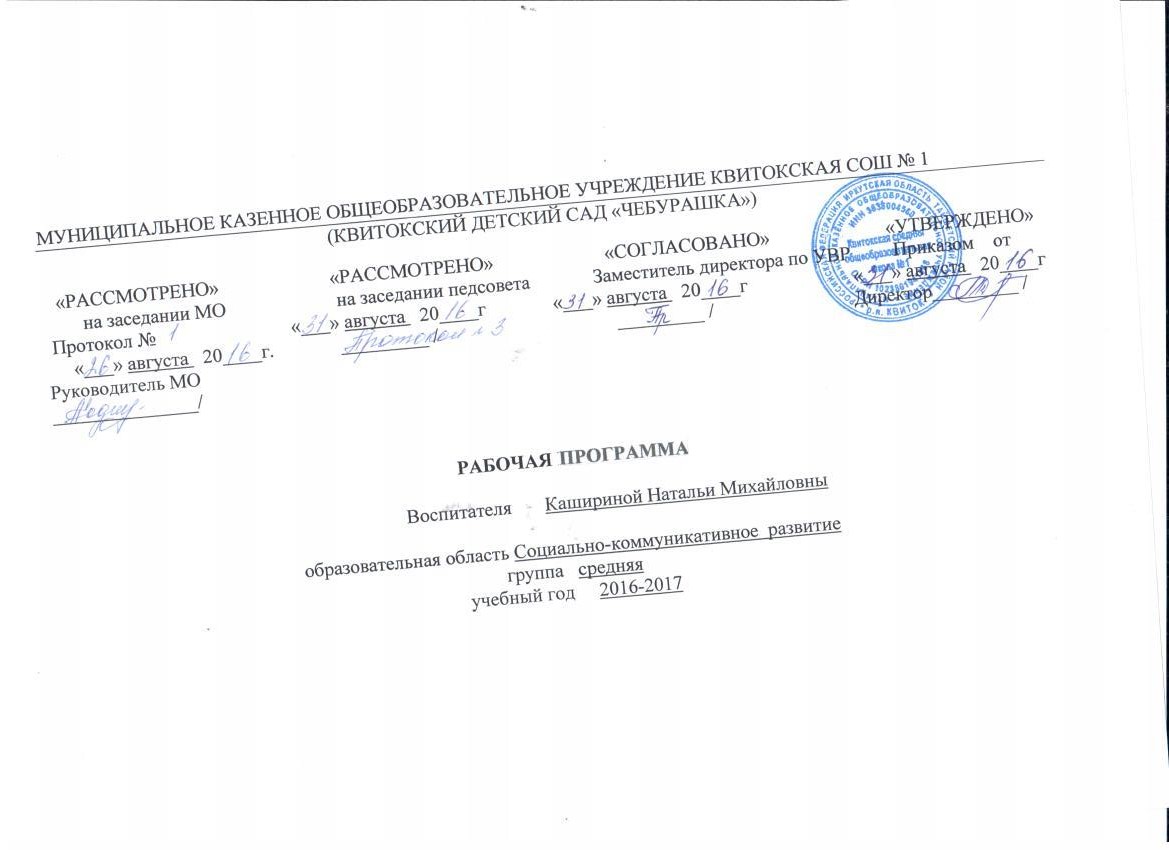 Социально - личностное развитиеПояснительная записка     Рабочая программа по курсу «Социально-личностное развитие» составлено на основе авторской  программы «Познаю себя» Корепановой М.В., Харламповой Е.В и  является обязательной частью образовательной программы дошкольного учреждения.       Содержание работы по социально-коммуникативному развитию ребёнка должно быть направлено на достижение целей его позитивной социализации, его всестороннего личностного развития, развития инициативы и творческих способностей на основе сотрудничества со взрослыми и сверстниками и соответствующим дошкольному возрасту видам деятельности. В первые семь лет ребёнок проживает три основных периода своего развития, каждый из которых характеризуется определённым шагом навстречу общечеловеческим ценностям и новым возможностям познавать, преобразовывать и эмоционально осваивать мир.       Ребёнок не стоит перед окружающим миром один на один. Его отношения к миру всегда опосредованы отношением человека к другим людям, его деятельность всегда включена в общение. Ребёнок развивается, воспринимая от взрослых информацию о себе, о мире не пассивно, а главным образом в процессе деятельности, общения. Поведение ребенка, так или иначе, соотносится с его представлениями о самом себе и о том, каким он должен или хотел бы быть. Положительное восприятие малышом собственного «я» непосредственным образом влияет на успешность деятельности, способность приобретать друзей, умение видеть их положительные качества в ситуациях взаимодействия. В процессе взаимодействия с внешним миром ребёнок, выступая активно действующим лицом, познаёт его, а вместе с тем познаёт и себя. Через самопознание ребёнок приходит к определённому знаниюо самом себе и окружающем его мире.       Для детей от 2 до 7 лет программа представлена по разделам: «Я среди других», «Что я могу», «Я и другие». Базисной для всех этапов является идея «К познанию мира через познание себя».       Основой построения программы является её ориентация на природную любознательность дошкольника, в том числе на интерес ребёнка к себе, восприятие себя сверстниками и взрослыми, поиск своего места в системе социальных отношений, овладение способами коммуникативного взаимодействия с окружающим миром. Работа с детьми проводится в форме ситуаций, включённых в повседневную жизнь, и специально организованных занятий.Планируемые результаты освоения программыДети могут приобрести умения:проявляет активный интерес к словам и действиям взрослых, окружающим предметам и явлениям, миру взрослых, выступающих в качестве образца поведения; испытывает эмоциональное удовольствие, если смог что-то выполнить сам; в деятельности реализует цели, поставленные взрослым, стремится к положительной оценке результата;охотно обслуживает себя сам, бережно обращается с вещами и игрушками, знает их место;владеет активной и пассивной речью, строит диалог с партнёром, планирует дальнейшие действия;инициативен по отношению ко взрослому – стремится привлечь его внимание к своим действиям, обращается за помощью и оценкой  своих действий; настойчиво требует от него соучастия в своих делах;чувствителен к отношению взрослого к нему, к его оценке, умеет перестраивать своё поведение в зависимости от поведения взрослого, тонко различает похвалу и порицание;охотно подражает взрослому, выполняет его просьбы и инструкции;доверчиво и открыто относится к посторонним взрослым; проявляет умение взаимодействовать и ладить со сверстниками в непродолжительной совместной игре, делится игрушками; вступаетв общение по поводу игрушек, игровых действий;охотно участвует в организованной воспитателем общей деятельности с другими детьми; овладевает ролевым поведением, предполагающим сознательное наделение себя и партнёра той или иной ролью.Материально-техническое обеспечение:- игровые атрибуты;- аудиоматериалы;- магнитофон.Учебно - методическое пособие:1.Корепанова М.В., Харлампова Е.В. Познаю себя. Методические рекомендации к программе  социально-личностного развития детей дошкольного возраста.- М.: Баласс, 20122. Корепанова М.В., Харлампова Е.В. Это - я. Пособие для старших дошкольников по курсу «Познаю себя».- М.: Баласс,2012Интернет- ресурсы:nsportal.rumaam.rudetsad-kitty.rudoshvozrast.ruКалендарно-тематическое планированиеСоциально-личностное развитие                 Количество часов __38  в год, в неделю  1                  Планирование составлено на основе  авторской программы М.В.Корепановой, Е.В.Харламповой  «Познаю себя»,- М.:, Баласс, 2012№ п/пТема занятийСрокСрок№ п/пТема занятийпланируемыйфактический1Мониторинг05.092Мониторинг12.093Знакомство19.094Мы живем в посёлке26.095Как вести себя на улице03.106 Прогулка по посёлку10.107 Экскурсия в осенний парк17.108 Откуда овощи в магазине24.109Фрукты на прилавках магазинов31.1010Какие мы07.1111Какие мы14.1112Как животные готовятся к зиме21.1113Мы помогаем маме готовить28.1114Кто с нами живет05.1215Подготовка к проекту «Здравствуй,  Новый год!»12.1216Презентация проекта «Здравствуй,  Новый год!»19.1217О тех, кто умеет летать26.0118Обитатели птичника02.0119Профессии09.0120Зима в городе16.0121Лесные обитатели – звери23.0122Экскурсия в зимний парк30.0123Весенние праздники06.0224Подготовка к проекту «Моя милая мама»13.0225Презентация проекта «Моя милая мама»21.0226Обитатели скотного двора20.0227Весенние праздники27.0228Весеннее пробуждение природы06.0329Мы едем в зоопарк13.0330 Откуда хлеб пришел20.0331Идем в магазин27.0332Сажаем растения03.0433Обитатели воды – рыбы10.0434Шестиногие малыши17.0435Времена года24.0436В лес за грибами и ягодами15.0537Мониторинг22.0538Мониторинг29.05№п/пТема занятийТема занятийСрокСрок№п/пТема занятийТема занятийпланируемыйфактический1МониторингМониторинг06.09 2  МониторингМониторинг13.093 «Лето»«Лето»20.094Повторение Повторение 27.095Что растет на грядкеЧто растет на грядке04.106Что растет в садуЧто растет в саду11.107ОсеньОсень18.108Проверь себяПроверь себя25.1091 и 21 и 201.1110ИгрушкиИгрушки08.11112 и 32 и 315.1112МебельМебель22.11133 и 43 и 429.1114ПосудаПосуда06.12154 и 54 и 513.1216СемьяСемья20.1217Большие и маленькиеБольшие и маленькие27.12185 и 6 5 и 6 03.0119Профессии взрослыхПрофессии взрослых10.01206 и 7 6 и 7 17.0121ПовторениеПовторение24.0122В гостях у АйболитаВ гостях у Айболита31.01237 и 87 и 807.0224Что мы носимЧто мы носим14.02258 и 9 8 и 9 21.0226Проводы зимыПроводы зимы18.02279 и 10 07.0307.0328Начало весны14.0314.0329Проверь себя21.0321.0330Город..28.0328.0331Транспорт04.0404.0432Повторение11.0411.0433Стройка18.04  18.04  34Спорт25.0425.0435Повторение02.0502.0536Проверь себя16.0516.0537Мониторинг23.0523.0538Мониторинг30.0530.05№ п/п ТемаСрокСрок№ п/п ТемапланируемыйфактическийВводный стартовый мониторинг  (2 ч)1                                                  мониторинг  06.09 2 мониторинг13.093Заборчики20.094 Ворота27.095Высотный дом04.106Гараж для машины18.107По замыслу01.118Трамвай15.1110Сарай для животных29.1111Новогодняя открытка06.1212Машины20.1213Мосты10.0114Перевозим груз24.0115Открытка для папы07.0216Парусные лодки21.0217Открытка для мамы07.0318Будка для собачки21.0319По замыслу04.0420Мониторинг23.05№ п/п Тема занятийСрокСрокСрок№ п/п Тема занятий планируемый планируемыйфактический1 Мониторинг07.09 2 Мониторинг14.093 Сказка про выходной день, В. Берестов21.094Автомобиль-чик Бип, Т. Крюкова28.095Яблоко, В. Сутеев05.106Друг, Я. Аким12.107Петька-микроб, Г. Остер19.108Бездомная кошка, А. Дмитриев26.109Леденец, Н. Носов02.1110Жадина, Я. Аким09.1111Королева зубная щетка, В. Коростылёв16.1112Про козленка, который, умел считать до десяти,А. Прейсен23.1113Маша-растеряша, Л. Воронкова30.1214Умная собачка Соня, А. Усачёв07.1215О девочке Маше, А. Введенский14.1216Снегири и коты, Ю. Коваль21.1217Презентация проекта «Здравствуй,  Новый год!»28.1218Дюймовочка, Г.-Х. Андерсен04.0119Дюймовочка, Г.-Х. Андерсен11.0120Как я ловил человечков, Б. Житов18.0121Мы с Тамарой, А. Барто25.0122Соломинка, уголь и боб, Бр. Гримм01.0223Гуси-лебеди, сказка08.0224Крошечка-Хаврошечка, сказка15.0225Крошечка-Хаврошечка, сказка22.0226Презентация проекта «Моя милая мама»01.0327Помощница А.Барто15.0328Как лягушонок искал папу,      Г. Цыферов22.0329Как поросенок говорить научился, А. Пантелеев29.0330Трям! Здравствуйте! С. Козлов05.0431Булочная песенка, М. Бородицкая12.0432Горшок каши, Бр. Гримм19.0433По щучьему веленью, сказка26.0434По щучьему веленью, сказка03.0535Солнце и радуга, К. Ушинский 10.0536Приключения Муравьишки, В. Бианки17.0537мониторинг24.0538мониторинг31.05№ п/пТема занятийСрокСрок№ п/пТема занятийпланируемыйфактический1Мониторинг08.092Мониторинг15.093Морковь для зайцев22.094Яблоки29.095Листопад06.106Грибы на полянке13.107Кто в рукавичке живет20.108Золотая осень27.109Украшение для свитера03.1110Зайка серенький стал беленький10.1111Ваза с осенними ветками17.1112Кошка24.1113Подготовка с проекту  «Осень в гости просим!»01.1214Презентация проекта «Осень в гости просим!»08.1215Снеговик15.1216Новогодние шары22.1217Елочка29.1218Наша нарядная елка05.0119Подготовка к проекту «Здравствуй,  Новый год!»12.0120Презентация проекта «Здравствуй,  Новый год!»19.0121Рисование по замыслу26.012202.0223Как розовые яблоки на ветках снегири09.0224Украшение платочка Дымков узоры16.0225Снег идет02.0326Красивый платок09.0327Цветы для мамы16.0328Подготовка к проекту «Моя милая мама»23.0329Презентация проекта «Моя милая мама»30.0330Мимоза06.0431Подснежник и13.0432Кораблики в море20.0433Космос27.0434Красивые рыбки04.0535Кошка с воздушными шарами11.0536Радуга-дуга18.0537мониторинг25.0538мониторинг31.05№ п/пТемаСрокСрок№ п/пТемапланируемыйфактический1                                          мониторинг09.09  2 мониторинг16.093Улитка23.094 Осенняя ветка30.095Морковь, лук, огурец07.106Раз, два, три – сказка, оживи!14.107Грибы28.108Петушок Дымковская  игрушка11.119Эти чудо - листья18.1110Тележка с грузом25.1111Воздушные шары02.1212Узор в полосе или квадрате 09.1213Ягоды Птицы16.1214Ваза 23.1215Новогодняя открытка30.1216Записная книжка06.0117Птицы13.0118По замыслу20.0119Елочка27.0120У ёлочки в гостях03.0221Открытка для папы10.0222                     Пригласительный билет17.0223Танки, самолеты24.0224Открытка для мамы03.0325Светофор10.0326Корзина17.0327Волшебные полоски24.0328Блюдо07.0429Цветы14.0430Космический корабль21.0431 По замыслу 28.0432Пирамидка 05.0533Рыбки27.0434Дерево12.0535В гостях у солнышка19.0536Паучок и божья коровка26.0537мониторинг29.0538мониторинг31.05№п/пТема занятийТема занятийТема занятийСрокСрокСрокСрок№п/пТема занятийТема занятийТема занятийпланируемыйпланируемыйпланируемыйфактический1МониторингМониторингМониторинг 09 .09. 09 .09. 09 .09. 2  МониторингМониторингМониторинг16.0916.0916.093 ОвощиОвощиОвощи23.0923.0923.094 ФруктыФруктыФрукты30.0930.0930.095ОсеньОсеньОсень07.1007.1007.106Электрические приборыЭлектрические приборыЭлектрические приборы14.1014.1014.107ДомДомДом21.1021.1021.108ИгрушкиИгрушкиИгрушки28.1028.1028.109Части телаЧасти телаЧасти тела11.1111.1111.1110ЗвериЗвери18.1118.1111ПосудаПосуда25.1125.1112Домашние животныеДомашние животные02.1202.1213СемьяСемья09.1209.1214ПтицыПтицы16.1216.1215Подготовка к проекту «Здравствуй,  Новый год!»Подготовка к проекту «Здравствуй,  Новый год!»23.1223.1216Презентация проекта «Здравствуй,  Новый год!»Презентация проекта «Здравствуй,  Новый год!»30.1230.1217ПовторениеПовторение06.0106.0118Профессии людей. ПочтаПрофессии людей. Почта13.0113.0119ЗимаЗима20.0120.0120Головные уборыГоловные уборы27.0127.0121Лес. ДеревьяЛес. Деревья03.0203.0222Одежда. ОбувьОдежда. Обувь10.0210.0223ВеснаВесна17.0217.0224Подготовка к проекту «Моя милая мама»Подготовка к проекту «Моя милая мама»24.0224.0225Презентация проекта «Моя милая мама»Презентация проекта «Моя милая мама»03.0303.0326Детский сад10.0310.0310.0310.0327Театр. Музыкальные инструменты.17.0317.0317.0317.0328Хлебные, молочные продукты24.0324.0324.0324.0329Мясные продукты.31.0331.0331.0331.0330Магазины07.0407.0407.0407.0431Повторение14.0414.0414.0414.0432Животные жарких стран21.0421.0421.0421.0433Насекомые28.0428.0428.0428.0434Спорт05.0505.0505.0505.0535Лето12.0512.0512.0512.0536Ягоды19.0519.0519.0519.0537мониторинг26.0526.0526.0526.0538мониторинг31.0531.0531.0531.05№ п/пТема занятий                  Срок                  Срок№ п/пТема занятийпланируемыйфактическийВводный стартовый мониторинг  (6 ч)Вводный стартовый мониторинг  (6 ч)Вводный стартовый мониторинг  (6 ч)Вводный стартовый мониторинг  (6 ч)1Мониторинг02.092Мониторинг05.093Мониторинг07.094Мониторинг09.095Мониторинг12.096Мониторинг14.097Подпрыгивание на месте, прокатывание мяча16.098Подпрыгивание на двух ногах на месте с поворотом кругом вправо и влево в чередовании с небольшой паузой (3-4 раза)19.099Подлезание под дугу, подбрасывание мяча21.0910Прыжки на одной ноге (на правой и левой поочередно), продвигаясь вперед до кубика (кегли), на расстояние 3-4 м.23.0911Подлезание под дугу, прокатывание мяча26.0912Ходьба по ребристой доске, подлезание под дугу, метание28.0913Игровые упражнения на пройденный и освоенный материал30.0914Прыжки «Достань до предмета» - подпрыгивание на месте на двух ногах.03.1015Подготовка к спортивному мероприятию «Вперед за здоровьем»05.1016Итоговое мероприятие «Вперед за здоровьем»07.1017Ходьба с перешагиванием, подлезание под дугу10.1018Прокатывание обручей друг другу (расстояние 2 м). 12.1019Прыжки через шнур, подлезание под дугу14.1020Ловля мяча двумя руками, брошенного воспитателем17.1021Перебрасывание мячей, прыжки19.1022Бросание мяча вверх и ловля его двумя руками21.1023Ползание по гим.скамейке, прыжки24.1024Подготовка с проекту  «Осень в гости просим!»26.1025Презентация проекта «Осень в гости просим!»31.1026Перелезание через бревно02.1127Игровые упражнения на пройденный и освоенный материал07.1128Лазанье под шнур, не касаясь руками пола, в группировке09.1129Ползание по гим. скамейке, перебрасывание мяча11.1130Ходьба по канату боком, прыжки из обруча в обруч14.1131Культурно-гигиенические навыки16.1132Прыжки на двух ногах, отбивание мяча о пол18.1133Ходьба на носках по доске, лежащей на полу21.1134Отбивание мяча, прыжки с гим.скамейки23.1135Равновесие: ходьба по ребристой доске, лежащей на полу (свободно балансируют)25.1136Прыжки с высоты, ходьба по скамейке с поворотом28.1137Равновесие: ходьба по ребристой доске, лежащей на полу, руки на поясе30.1138Перепрыгивание из обруча в обруч, прокатывание мячей07.1239Игровые упражнения на пройденный и освоенный материал09.1240Ползание по гим.скамейке на животе, метание12.1241Лазанье под шнур (дугу) с опорой на ладони и колени. Дуги расположены на расстоянии 1 м одна от другой14.1242Культурно-гигиенические навыки16.1243Прыжки через линии, подлезание под дугу19.1244Прыжки на двух ногах, продвигаясь вперед (дистанция 3 м) до обозначенного места21.1245Прыжки в длину с места, перебрасывание мешочков23.1246Равновесие - ходьба по гимнастической скамейке, сойти, не спрыгивая26.1247Ходьба по гим.скамейке, метание28.1248Ползание по гим.скамейке на животе, подлезание под дугу30.1249Прыжки в длину с места, метание в вертикальную цель02.0150Прыжки на двух ногах, продвигаясь вперед до предмета на расстояние 3 м04.0151Подготовка к проекту «Здравствуй,  Новый год!»06.0152Презентация проекта «Здравствуй,  Новый год!»09.0153Игровые упражнения на пройденный и освоенный материал11.0154Прокатывание обручей друг другу13.0155Культурно-гигиенические навыки16.0156Бросание мяча вверх, о землю и ловле его двумя руками18.0157Перепрыгивание из обруча в обруч на двух ногах20.0158Лазанье под шнур, не касаясь руками пола23.0159Лазанье под дугу (4-5 дуг) двумя колоннами поточным способом25.0160Прыжки на одной ноге(на правой и левой поочередно)27.0161Подлезания под дугу (высота 50 см), касаясь руками30.0162Равновесие-ходьба по ребристой доске (ширина 15 см), положенной на пол01.0263Игровые упражнения на пройденный и освоенный материал03.0264Лазанье под шнур, натянутый на высоте 40 см, с мячом в руках06.0265Прокатить мяч по дорожке (ширина 25 см) в прямом направлении08.0266Равновесие - ходьба по гимнастической скамейке, перешагивая через кубики, поставленные на расстоянии двух шагов ребенка10.0267Прыжки на двух ногах, продвигаясь вперед между кубиками, поставленными в ряд на расстоянии 0,5 м13.0268Прыжки на месте на двух ногах, в чередовании с ходьбой15.0269Равновесие - ходьба по гимнастической скамейке с мешочком на голове, руки в стороны17.0270Прыжки на двух ногах через 5-6 линий (шнуров). Общая дистанция 3 м20.0271Подготовка к проекту «Спортландия»22.0272Презентация проекта «Спортландия»24.0272Бросание мяча вверх и ловля его двумя руками (диаметр мяча 20-25 см)27.0274Прыжки на двух ногах через 5-6 линий (шнуров)- закрепление01.0375Игровые упражнения на пройденный и освоенный материал03.0376Прыжки на двух ногах, продвигаясь вперед между предметами (кубики, набивные мячи, кегли) дистанция 3 м.06.0377Подготовка к проекту «Моя милая мама»10.0378Презентация проекта «Моя милая мама»13.0379Перебрасывание мяча друг другу ( на расстоянии 1,5 м ) двумя руками снизу15.0380Броски мяча о землю и ловля его двумя руками17.0381Ползание по гимнастической скамейке с опорой на ладони и колени20.0382Броски мяча о пол одной рукой и ловля его двумя руками после отскока22.0383Ползание в шеренгах в прямом направлении с опорой на ладони и ступни - дистанция 3 м24.0384Прыжки на двух ногах между предметами, поставленными в один ряд, дистанция 3 м.27.0385Прокатывание мячей друг другу (исходное положение - стойка на коленях)29.0386Ползание по горизонтальной и наклонной доске31.0387Равновесие - ходьба по гимнастической скамейке боком приставным шагом, руки на поясе03.0488Игровые упражнения на пройденный и освоенный материал30.0389Равновесие - ходьба по гимнастической скамейке боком приставным шагом: на середине скамейки присесть05.0490Ползание по гимнастической скамейке с опорой на ладони и колени07.0491Прыжки на двух ногах до кубика (или кегли) на расстояние 3 м10.0492Равновесие - ходьба по шнуру, положенному прямо, приставляя пятку одной ноги к носку другой, руки на поясе. Длина шнура 2 м.12.0493Прыжки через 4-5 брусков, помогая себе взмахом рук. Высота бруска 6 см.14.0494Равновесие - ходьба по шнуру, положенному по кругу17.0495Прыжки на двух ногах через 5-6 шнуров, положенных на расстоянии 40 см один от другого19.0496Прокатывание мяча между 4-5 предметами (кубики, набивные мячи), подталкивая его двумя руками снизу и не отпуская далеко от себя. Расстояние между предметами 1 м21.0497Прыжки со скамейки (высота 20 см) на резиновую дорожку24.0498Прокатывание мяча между предметами дистанция 50см26.0499Итоговое мероприятие к проекту «День Победы»28.04100Прыжки со скамейки (высота 25 см).03.05101Прокатывание мячей между предметами (кубик, набивной мяч)05.05102Бег по дорожке (ширина 20 см)08.05103Перебрасывание мячей друг другу с расстояния 1,5 м (способ двумя руками снизу)10.05104Ползание на четвереньках по гимнастической скамейке с опорой на ладони и колени12.05105Перебрасывание мяча друг другу с расстояния 2 м (способ - двумя руками из-за головы, ноги в стойке на ширине плеч)15.05106Ползание в прямом направлении на четвереньках с опорой на ладони и стопы - дистанция 3-4 м17.05107 Ходьба с перешагиванием через набивные мячи (две линии по 4-5 мячей), высоко поднимая колени, руки на поясе, не задевая мячи19.05108Ползание по гимнастической скамейке на животе, хват рук с боков скамейки22.05109Мониторинг24.05110Мониторинг26.05111Мониторинг27.05112Мониторинг29.05113Мониторинг30.05114Мониторинг31.05№/ппТема занятияКалендарные срокиКалендарные сроки№/ппТема занятияпланируемыефактическиеРаздел 1. Я среди других (7 ч.)Раздел 1. Я среди других (7 ч.)Раздел 1. Я среди других (7 ч.)Раздел 1. Я среди других (7 ч.)1Мониторинг08.092Мониторинг15.093Здравствуйте, это!22.094Я дарю тебе улыбку29.095Настроение06.106Дружба начинается с улыбки 13.107Каким я себя вижу 20.108Отпечатки 27.109Что я слышу, что я вижу 03.11Продолжение по разделу «Я среди других» (20 ч.)Продолжение по разделу «Я среди других» (20 ч.)Продолжение по разделу «Я среди других» (20 ч.)Продолжение по разделу «Я среди других» (20 ч.)10Мои чувства 10.1111Рисование себя в полный рост 17.1112Рисование на воздушных шарах своего портрета 24.1113Вообразилия  01.1214Что в тебе и во мне общего? 08.1215Дружба  15.1216Давайте подружимся 22.1217Кто Я? 29.1218Итоговое мероприятие по проекту «Наш любимый праздник Новый год»05.0119Какой Я? 12.0120Чем мы отличаемся друг от друга? 19.0121Мы все разные 26.0122Моё настроение  02.0223Я умею09.0224Я не боюсь научиться, если надо - я научусь 16.0225Я и моя семья02.0326Я и мои друзья 09.0327Мои мечты 16.0328Мои сказочные сны 23.0329Итоговое занятие Город нашей дружбы 30.03Раздел 2. «Что я могу?» (3 ч.)Раздел 2. «Что я могу?» (3 ч.)Раздел 2. «Что я могу?» (3 ч.)Раздел 2. «Что я могу?» (3 ч.)30Вводное  06.0431Путешествие в «Синегорье» к Орлу Зоркий глаз  13.0432Путешествие на острова «Загадочные звуки» к Слонихе Чуткие Уши  20.0433г Путешествие на «Чувствительные холмы» к Обезьяне Любопытные руки  27.0434Путешествие на озеро «Вкусная вода» к Лягушке Умный язык04.05Продолжение по разделу «Что я могу?» (3 ч)Продолжение по разделу «Что я могу?» (3 ч)Продолжение по разделу «Что я могу?» (3 ч)Продолжение по разделу «Что я могу?» (3 ч)35Путешествие в пещеру «Чудесные запахи» к собаке Острый нюх  11.0536Итоговое занятие страна «Что я могу?»18.0537Мониторинг25.0538Мониторинг30.05